Заместитель председателяБелыничского райисполкома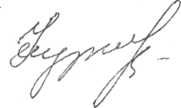                             И.В.Фурсова  12.04.2022План проведения мероприятия  "Неделя нулевого травматизма"в Белыничском районеЦель проведения:  реализация Государственной  программы «Рынок труда и содействие занятости» на 2021 – 2025 годы, утвержденной постановлением Совета Министров Республики Беларусь от 30 декабря 2020 г. № 77 Период проведения:  с 25 по  29  апреля  2022 г.*С их согласия. Главный специалист управления по труду, занятости и социальной защитеБелыничского райисполкома                                        С.В.Жиркевич      О проведении Недели нулевого травматизма В целях реализации Государственной программы «Рынок труда и содействие занятости» на 2021 – 2025 годы, утвержденной постановлением Совета Министров Республики Беларусь от 30 декабря 2020 г. № 777, в период с 22  по 26 апреля 2024 года на территории Белыничского района проводится мероприятие «Неделя нулевого травматизма». Неделя нулевого травматизма проводится с целью обеспечения безопасности и здоровья работников на рабочих местах,  предотвращения случаев производственного травматизма в организациях (недопущения ни одного случая травмирования в организациях в этот период) путем оперативного выявления нарушений норм охраны труда и применения мер по их устранению. Принципами проведения Недели нулевого травматизма являются:приоритет жизни работника и его здоровье;ответственность руководителей и каждого работника за безопасность и соблюдение требований по охране труда;вовлечение работников в обеспечение безопасных условий и охраны труда;оценка и управление рисками на производстве;обучение и информирование работников по вопросам охраны труда.№ п/пНаименование мероприятияСрок выполненияОтветственные исполнители1Размещение информации о проведении «Недели нулевого травматизма»  в местных СМИ, сайте райисполкома,До 18.04.2022управление по труду, занятости и социальной защите Белыничского райисполкома (далее – управление по труду),2Посещение мобильной группой райисполкома  подчиненных  организаций, допустивших случаи травматизма в 2021 и 2022 годахс 25 по 29 апреля 2022 г.мобильная группа  райисполкома, объединение профсоюзов*3Проведение Дней охраны труда, семинаров, круглых столов с 25 по 29 апреля 2022 г.организации, структурные подразделения райисполкома 4Проведение «горячей линии» по вопросам соблюдения нанимателями требований законодательства об охране труда в подчиненных организациях26.04.2022управление по труду5Проведение мероприятий, посвященных Всемирному дню охраны трудас 25 по 29 апреля 2022 г.структурные подразделения райисполкома, организации, объединение профсоюзов*6Размещение в средствах массовой информации информационных материалов о поддержке концепции Vizion Zero, о Всемирном дне охраны труда и о типичных нарушениях требований законодательства об охране труда для их исключения, на Интернет-сайте  райисполкома в рубрике «Охрана труда», на информационных стендах подчиненных (подведомственных) организаций»структурные подразделения райисполкома, организации7Проведение в организациях проверки соответствия рабочих мест, оборудования, машин и механизмов требованиям норм и правил охраны труда и принятие мер по устранению нарушений, вплоть до вывода их из эксплуатации»мобильная группа  райисполкома, организации8Обеспечение рабочих мест работающих наглядной информацией о существующих опасностях и идентифицированных рисках, а также о полагающихся средствах индивидуальной защиты»организации9Анализ обеспечения средствами индивидуальной защиты, смывающими и обезвреживающими средствами, состояния санитарно-бытовых помещений »организации, мобильная группа  райисполкома, объединение профсоюзов*10Анализ полноты и качества проведения инструктажей по охране труда в подчиненных организациях»мобильная группа  райисполкома, организации,  объединение профсоюзов*